РАСПОРЯЖЕНИЕ	JАКААН от «____» _________ 2016 г.                                   			                №______с. ОнгудайО внесении изменений в состав комиссиипо противодействию коррупции в  Муниципальном образовании «Онгудайский район»В связи  с поручением Главы Республики, Председателя Правительства Республики Алтай  за № ПГ-515 от 18 декабря 2015 года: Внести изменения персонального состава Комиссии по противодействию коррупции в Муниципальном образовании «Онгудайский район».Изложить приложение № 2 распоряжения от 18.12.2008г. № 501-р «О комиссии по противодействию коррупции в  Онгудайском районе» в следующей редакции:«СОСТАВКомиссии по противодействию коррупции в Муниципальном образовании «Онгудайский  район»Бабаев М. Г. – Глава администрации района (аймака), председатель комиссии;Мартынюк Е. Д. – заместитель Главы администрации района (аймака), заместитель председателя комиссии;Сапаров Я. В. – начальник Межмуниципального ОМВД  России «Онгудайский», заместитель председателя комиссии (по согласованию);Мальцева О. А. – главный специалист – юрист администрации района (аймака), секретарь комиссии;Елеков П. Т. – индивидуальный предприниматель (по согласованию);Байдалаков Р. Н. – заместитель Главы администрации района (аймака);Пупыев А. В. – председатель постоянной комиссии  Совета депутатов района (аймака) по местному самоуправлению, правопорядку и депутатской этике;Аманчина С. И. – председатель Совета ветеранов района;Сарбашева С. Б. – председатель контрольно – счетной комиссии;Александров В. В. – заместитель председателя Совета депутатов района (аймака) (по согласованию)».Контроль за исполнением настоящего распоряжения  оставляю за собой.                                                 Глава района (аймака)	                       М. Г. БабаевРоссийская Федерация Республика АлтайМуниципальное образование«Онгудайский район»Администрация района (аймака)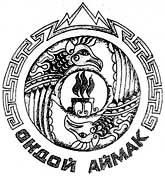 Россия Федерациязы Алтай РеспубликаМуниципал тозолмо    «Ондой аймак»Аймактын администрациязы